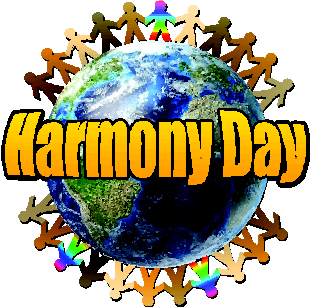 Calling Forth A NationBy Rawle JamesOur hopes and dreams soar on the wings of the great eagle
as she lays witness to our collective spirit 
running wild and free 
like the mighty herds of buffalo and caribou 
wisdom sits on the branch of the old birch tree 
in the form of a snow owl as she stands watch 
perched with guarded optimism 
of what lies around the bend
 
we are a people forged from the courage of the original newcomers 
who sought refuge fueled by a vision quest of a new beginning
we stand on the backs of mighty people from many nations
like the Inuit, Haida, Okanagan, Nakota, Algonquian,Innu, 
who's sacrifice of  living as strangers upon their own land
laid the foundation the for French, British, Dutch, Metis 
memories of their blood sweat and tears flow from all the waters 
as All our ancestors await our awakening
their voices echo across every valley and inlet, from every shoreline
to the highest mountaintops
across the bountiful prairies
their spirit can be seen in the magnanimous colours 
of the seasons to remind the people 
of our rich heritage that embraces the good...the bad
whispers carry seeds of change 
voiced like the cold fog breathe of howling wolves
whose cries haunt our memories of days gone byToday, I call forth a nation
one where the practice is of being human
where the status quo is empathy not fear
a new nation whose super natural beauty 
is beyond mere flesh and bones 
for all existence is birth from the labour of Love 
of our great Mother
Today, I call forth a nation 
whose ebb in flow with the energies 
of acceptance and respect
our potential to live in harmony with the land 
lies with our ability to live 
in harmony with each other
to live let live harm no other 
 
Today, I call forth a nation 
who is worthy of a better tomorrow 
Now
a people ready to fulfil their potential 
knowing the wisdom we seek 
lies in our past 
when looked upon with Love
the promise that is Canada 
lies not perched on a pedestal 
for we are the pedestal 
of which her foundation is built
 
Today, I call forth a nation 
whose diversity of landscapes
is reflected by the diversity of her people 
the dreams and hopes that is Canada 
fuels the warrior poet to battle injustice 
with words of inclusion and equity 
let us venture beyond time and space 
to see that the needs and wants of our ancestors 
do not differ from Us today
and the truth of their day 
connects to the truth of our day
for we are not separate from life
we are Life
 
let us dance, sing and rejoice 
as we reframe the conditioning
let the light of our Love 
create a new affirmation of peace and prosperity
worry not of our legacy 
for it will be written based on what we do 
Now
and in this Now 
let us remember the greatest of a country 
lies not in her government but with her people
and as a people
let us be mindful, humble and inviting
be patient, kind, generous, gentle, joyous
choose to be of service
let us embrace in this moment of Us
our native land is Mother Earth
Oh Canada our chosen home
We stand on guard for me, you, Us
this is where we live
Today, I call forth a new nation